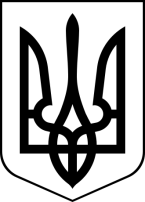 БРОСКІВСЬКИЙ ЗАКЛАД  ЗАГАЛЬНОЇ СЕРЕДНЬОЇ ОСВІТИСАФ'ЯНІВСЬКОЇ СІЛЬСЬКОЇ РАДИІЗМАЇЛЬСЬКОГО РАЙОНУ ОДЕСЬКОЇ ОБЛАСТІН А К А З 17.10.2023 р.                                                                                              № 130/О  Про  призначення відповідальної особи за збір інформації та підготовку замовлень на виготовлення документів про освіту випускникам 2022/2023 навчального рокуНа виконання наказу Міністерства освіти і науки України від 10 грудня 2003 року № 811 «Про затвердження Положення про ІВС «Освіта» та  Порядку замовлення, видачі та обліку документів про базову середню освіту та повну загальну середню освіту, видачі та обліку їх карток», зареєстрованого в Міністерстві юстиції України 16 лютого 2004 року за № 210/8800, з метою своєчасного оформлення і видачі документів про освіту випускникам 2023 року, Н А К А З У Ю:1. Призначити відповідальною особою за збір інформації та підготовку  замовлень на виготовлення   документів про освіту випускникам 2022/2023 навчального року ЛЕПСЬКУ Наталію Іванівну заступника директора з навчально-виховної роботи.2. Заступнику директора з навчально-виховної роботи Лепській Н.І.:1) організувати роботу  щодо формування бази даних про випускників 2023 року згідно з Порядком замовлення документів про освіту державного зразка                                                                                     до березня 2023                    3. Покласти персональну відповідальність за достовірність поданої бази даних про випускників на класних керівників:4-А Рубцову Н.О., 4-Б Фільчакову В.І.9-А Храповицьку В.Д., 9-Б Жук М.І.11  Тарахтієнко А.М.4. Контроль за виконанням цього наказу залишаю за собою.Директор                                                                         Алла ВОДЗЯНОВСЬКАз наказом ознайомлені:Лепська Н.І. Рубцова Н. О.Фільчакова В. І.Храпавицька В. Д.Жук М. І.Тарахтієнко А. М.